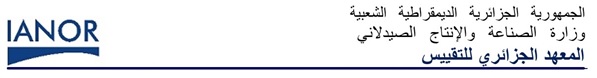 FICHE D’INSCRIPTIONTenant lieu de bon de commandeIMPORTANT:Nous informons notre aimable clientèle que tout changement de participants ou annulation de participation à la formation doit être fait par courrier et remis dans un délai de 48 heures maximum avant le déclenchement de la dite prestation.Le cas échéant, nous serons dans l'obligation de vous établir une facture selon votre bon de commande ou la fiche d'inscription.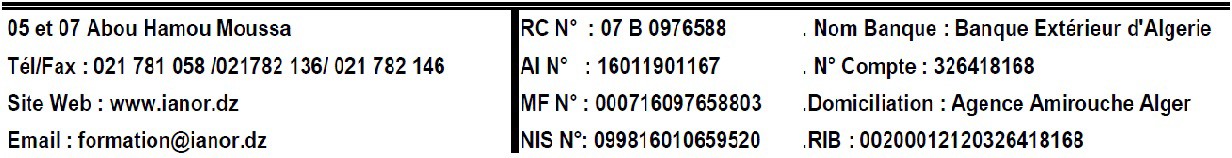 Thème de formationThème de formationThème de formationThème de formationMode de formationMode de formationMode de formationMode de formationLieu de formationLieu de formationLieu de formationLieu de formationDates et durée de formationDates et durée de formationDates et durée de formationDates et durée de formationIdentification organismeIdentification organismeIdentification organismeIdentification organismeIdentification organismeIdentification organismeIdentification organismeIdentification organismeIdentification organismeIdentification organismeIdentification organismeIdentification organismeRaison socialeRaison socialeRaison socialeAdresseAdresseAdresseTéléphoneTéléphoneTéléphoneFaxFaxSite webSite webSite webEmailEmailListe inscription participantsListe inscription participantsListe inscription participantsListe inscription participantsListe inscription participantsListe inscription participantsListe inscription participantsListe inscription participantsListe inscription participantsListe inscription participantsListe inscription participantsListe inscription participantsN°N°Nom et prénomNom et prénomNom et prénomNom et prénomNom et prénomFonctionFonctionFonctionFonctionRégime(demi-pension ou pension complète)Régime(demi-pension ou pension complète)Régime(demi-pension ou pension complète)OrdonnateurOrdonnateurOrdonnateurOrdonnateurOrdonnateurOrdonnateurOrdonnateurOrdonnateurOrdonnateurOrdonnateurOrdonnateurOrdonnateurNom et prénomNom et prénomNom et prénomNom et prénomFonctionFonctionFonctionFonctionFonctionTel/Fax/ emailTel/Fax/ emailTel/Fax/ emailVisaVisa